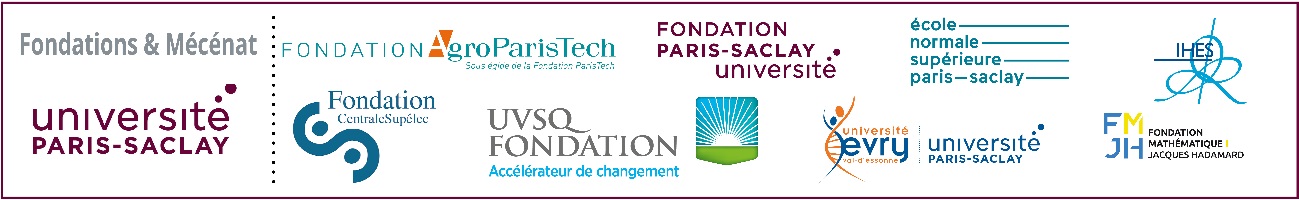 Appel à Projets « Campus solidaires »
Dossier de candidatureLien de téléchargementINTITULÉ DU PROJET : 	PÉRIODE D’EXÉCUTION DU PROJET : 	LIEU(X) D’EXÉCUTION DU PROJET : PRÉSENTATION DE L’ÉQUIPE-PROJETRéférent (interlocuteur unique qui rendra compte de l’avancement du projet et fournira un compte-rendu d’activité et un rapport financier)Nom : 	Prénom : 	Statut :       Campus :   Courriel : 	Téléphone : 	Responsabilités dans le projet : 	Co-porteur 1 (à renseigner autant de fois qu’il y a de co-porteurs du projet)Nom : 	Prénom : 	Statut :       Campus :   Courriel : 	Téléphone : 	Responsabilités dans le projet : 	Organisme à but non lucratif qui recevra l’aide financière le cas échéant (joindre le dernier rapport moral et financier)Nom : 	PRÉSENTATION DÉTAILLÉE DU PROJET ET DES SES ACTIONSEn 1 page maximum sur chacun des points suivants : problématiques auxquelles répond le projet - objectifs - caractère innovant - profil et nombre des bénéficiaires - description des différentes actions et leur calendrier de réalisation - résultats attendusBUDGET PRÉVISIONNELN.B. : le budget (dépenses/ressources) doit être équilibré.COMMUNICATION et valorisationComment le projet sera-t-il valorisé / capitalisé / diffusé ? Détaillez les actions prévues (ateliers d’échanges, réseaux sociaux, médias, publications, production d’outils, etc.)Autres éléments utiles à la sélection du projetDépensesDépensesFinancement sollicité dans le cadre du présent appel à projets (€)Ressources (cofinancements obligatoires)Ressources (cofinancements obligatoires)NatureMontant(€)Financement sollicité dans le cadre du présent appel à projets (€)Origine du financementMontant (€) et statut (acquis ou demandé)TOTAL